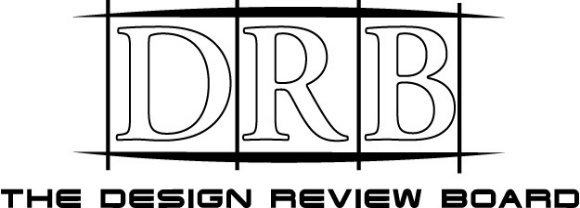 Preliminary: 	Final: 			Pre-Application Meeting Date: ________________________	 		Project Name: _____________________________________________________________________Architect/Petitioner: ________________________________________________________________Firm: ____________________________________________________________________________Address: _________________________________________________________________________Phone: _________________________ Email: ____________________________________________Property Owner: ___________________________________________________________________Address: _________________________________________________________________________Phone	: ________________________ Email: ____________________________________________Address/Location of Subject Property: __________________________________________________Size of Parcel: _____________________________________________________________________Legal Description: __________________________________________________________________Existing Zoning: ___________________________________________________________________Total Number of New Dwelling Units: ___________________________________________________Total Square Footage of New Non-Residential Uses: _______________________________________Public Art: 		 Not Applicable		 Placement On-site 	 Contribution to Fund ($1/SQ FT): __________________________________	Petition Request and Summary of Facts: ________________________________________________________________________________________________________________________________________________________________________________________________________________________________________________________________________________________________________________________________________________________________________________________________________________________________________________________________________________________________________________________________________________________________________________________________________________________________________________________________________________________________________________________________________________________________________________________________________________________________________________________________________________________________________________________________________________________________________________________________________________________________________________________________________________________________________________________________________________________________________________________________________________________________________________ ________________________________________________________________________________________________________________________________________________________________________________________________________________________________________________________________________________________________________________________________________________________________________________________________________________________________________________________________________________________________________________________________________________________________________________________________________________________________________________________________________________________________________________________________________________________________________________________________________________________________________________________________________________________________________________________________________________________________________________________________________________________________________________________________________________________________________________________________________________________________________________________________________________________________________________________________________________________________________________________________________________________________________________________________________________________________________________________________________________________________________________________________________________________________________________________________________________________________________________________________________________________________________________________________________________________________________________________________________________________________________________________________________________________________________________________________________________________________________________________________________________________________________________________________________________________________________________________________________________________________In signing below I acknowledge and attest that I am the owner of the property described above and/or the duly appointed representative of the owner(s) of the property described above; that I understand the nature and ramifications of this petition relative to the property; that I hereby authorize the petitioner and their agent to represent the property during any deliberations regarding this petition; that I allow access to the property by City staff and City elected and appointed officials for the purpose of inspecting the premises relative to this petition; that all information contained in this petition and associated materials is correct; that any incorrect information may render the final decision and recommendations on this petition void; and that I have read Section X Public Hearing Deliberation of the Design Review Board Rules and Regulations adopted by City Council under Resolution 2003-10165._____________________________        ______________________________        ________Printed Name of Property Owner		 Signature of Property Owner 			     DateIn signing below I acknowledge that I am the authorized petitioner for this petition and I attest to the accuracy of all information contained in this petition and associated materials; that I understand that any incorrect information may render the final decision and recommendations on this petition void; and that I have read Section X Public Hearing Deliberation of the Design Review Board Rules and Regulations adopted by City Council under Resolution 2003-10165._____________________________        ______________________________        ________Printed Name of Petitioner			 Signature of Petitioner 				     DateIn signing below I acknowledge that I am the authorized petitioner’s agent for this petition and I attest to the accuracy of all information contained in this petition and associated materials; that I understand that any incorrect information may render the final decision and recommendations on this petition void; and that I have read Section X Public Hearing Deliberation of the Design Review Board Rules and Regulations adopted by City Council under Resolution 2003-10165._____________________________        ______________________________        ________Printed Name of Petitioner’s Agent		 Signature of Petitioner ‘s Agent			     DateStandards and CriteriaSection 50-241 of the Land Development Code provides that the following standards and criteria shall be considered by the Design Review Board and by Administrative Staff when reviewing petitions for Design Review pursuant to Chapter 2, Article V, Division 4 of this Code. Please explain how the project will meet the guidelines, standards and criteria by addressing the following: The overall plan for the project, including the site plan, design, landscaping, lighting and signage, contributes to the image of the City as a visually attractive community.____________________________________________________________________________________________________________________________________________________________________________________________________________________________________________________________________________________________________________________________________________________________________________________________________________________________________________________________________________________________________________________________________________________________________________________________________________________________________________________________________________________________________________________________________________________________________The proposed building or structure is of a quality and appearance that:Is consistent and compatible with the surrounding neighborhood structures; andDoes not cause the local neighborhood or environment to depreciate materially in appearance or value. ____________________________________________________________________________________________________________________________________________________________________________________________________________________________________________________________________________________________________________________________________________________________________________________________________________________________________________________________________________________________________________________________________________________________________________________________________________________________________________________________________________________________________________________________________________________________________The project’s scale, and the size, color and proportion of building elements, components, and materials are appropriate and harmonious with surrounding neighborhood structures.   ____________________________________________________________________________________________________________________________________________________________________________________________________________________________________________________________________________________________________________________________________________________________________________________________________________________________________________________________________________________________________________________________________________________________________________________________________________________________________________________________________________________________________________________________________________________________________Appropriate building materials are being used.  The use or employ of any of the following is generally considered inappropriate and will not be permitted unless appropriately integrated into a project meeting all other criteria, including aesthetic criteria, of this article:Corrugated metal siding;Fiberglass shingle roofing;Prefabricated metal buildings or their components;Primary colors or black;False windows or doors;Unmodified formula and trademark buildings and structures; and Buildings and structures that are visually intrusive and inconsistent with the character of the neighborhood or of the community.____________________________________________________________________________________________________________________________________________________________________________________________________________________________________________________________________________________________________________________________________________________________________________________________________________________________________________________________________________________________________________________________________________________________________________________________________________________________________________________________________________________________________________________________________________________________________The scale of ground floor elements of the project are consistent with pedestrian scale, where appropriate, depending on its location.____________________________________________________________________________________________________________________________________________________________________________________________________________________________________________________________________________________________________________________________________________________________________________________________________________________________________________________________________________________________________________________________________________________________________________________________________________________________________________________________________________________________________________________________________________________________________The project’s location and design adequately protects or enhances unique site characteristics such as those related to scenic views, natural vistas, waterways or similar features. ____________________________________________________________________________________________________________________________________________________________________________________________________________________________________________________________________________________________________________________________________________________________________________________________________________________________________________________________________________________________________________________________________________________________________________________________________________________________________________________________________________________________________________________________________________________________________The project appropriately integrates landscape elements into the site plan and building design. Plantings shall be of a size to give the appearance that the project is settled into a mature landscape. Pedestrian areas on or at the edges of the project site shall be sheltered by shade trees. ____________________________________________________________________________________________________________________________________________________________________________________________________________________________________________________________________________________________________________________________________________________________________________________________________________________________________________________________________________________________________________________________________________________________________________________________________________________________________________________________________________________________________________________________________________________________________The design of the building is appropriate to its function. ____________________________________________________________________________________________________________________________________________________________________________________________________________________________________________________________________________________________________________________________________________________________________________________________________________________________________________________________________________________________________________________________________________________________________________________________________________________________________________________________________________________________________________________________________________________________________The project is climatically responsive.  ____________________________________________________________________________________________________________________________________________________________________________________________________________________________________________________________________________________________________________________________________________________________________________________________________________________________________________________________________________________________________________________________________________________________________________________________________________________________________________________________________________________________________________________________________________________________________ Primary entrances to all buildings provide direct and convenient access from main streets and on-site parking areas.  ____________________________________________________________________________________________________________________________________________________________________________________________________________________________________________________________________________________________________________________________________________________________________________________________________________________________________________________________________________________________________________________________________________________________________________________________________________________________________________________________________________________________________________________________________________________________________Signage and other building appurtenances are integral components of the building, appropriately scaled, and consistent in character with the building’s overall design. ____________________________________________________________________________________________________________________________________________________________________________________________________________________________________________________________________________________________________________________________________________________________________________________________________________________________________________________________________________________________________________________________________________________________________________________________________________________________________________________________________________________________________________________________________________________________________The project incorporates defensible space concepts of Crime Prevention Through Environmental Design (CPTED).  ____________________________________________________________________________________________________________________________________________________________________________________________________________________________________________________________________________________________________________________________________________________________________________________________________________________________________________________________________________________________________________________________________________________________________________________________________________________________________________________________________________________________________________________________________________________________________The proposed development is in conformity with the effective guidelines and standards adopted pursuant to this article and all other applicable ordinances. ____________________________________________________________________________________________________________________________________________________________________________________________________________________________________________________________________________________________________________________________________________________________________________________________________________________________________________________________________________________________________________________________________________________________________________________________________________________________________________________________________________________________________________________________________________________________________Section 58-1134(e)(13) of the Land Development Code provides the following criteria that shall be considered when the Design Review Board and by Administrative Staff when reviewing petitions considers requests for Outdoor Dining. Please explain how the project will meet the standards and criteria by addressing the following: Outside dining tables and chairs shall be primarily metal, cast concrete, wood or suitable composite material. Plastic chairs are prohibited but plastic tables may be permitted if covered with linens. Outside dining tables located in the right-of-way shall be temporary and portable. Outdoor dining in this district shall require the approval of the Design Review Board. Outdoor dining shall be consistent with Section 56-126.____________________________________________________________________________________________________________________________________________________________________________________________________________________________________________________________________________________________________________________________________________________________________________________________________________________________________________________________________________________________________________________________________________________________________________________________________________________________________________________________________________________________________________________________________________________________________